О внесении изменения в решение Собрания депутатов Шумерлинского муниципального округа от 04.02.2022  № 6/17 «О Совете по противодействию коррупции в Шумерлинском муниципальном округе Чувашской Республики»В связи с кадровыми изменениямиСобрание депутатов Шумерлинского муниципального округа Чувашской Республики решило:1. Внести в приложение № 2 решения Собрания депутатов Шумерлинского муниципального округа от 04.02.2022  № 6/17 «О Совете по противодействию коррупции в Шумерлинском муниципальном округе Чувашской Республики» изменение, изложив состав Совета по противодействию коррупции в Шумерлинском муниципальном округе Чувашской Республики в следующей редакции:«Состав Совета по противодействию коррупции в Шумерлинском муниципальном округе Чувашской Республики2. Настоящее решение вступает в силу после его официального опубликования в периодическом печатном издании «Вестник Шумерлинского муниципального округа» и подлежит размещению на официальном сайте Шумерлинского муниципального округа в информационно-телекоммуникационной сети «Интернет».ЧĂВАШ РЕСПУБЛИКИ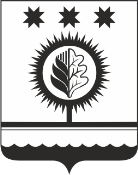 ЧУВАШСКАЯ РЕСПУБЛИКАÇĚМĚРЛЕ МУНИЦИПАЛЛĂОКРУГĔН ДЕПУТАТСЕН ПУХĂВĚЙЫШĂНУ29.03.2024   36/11  №Çемěрле хулиСОБРАНИЕ ДЕПУТАТОВШУМЕРЛИНСКОГО МУНИЦИПАЛЬНОГО ОКРУГАРЕШЕНИЕ29.03.2024 № 36/11 город ШумерляГоловин Дмитрий Иванович- Глава Шумерлинского муниципального округа, председатель;Леонтьев Борис Геннадьевич- председатель Собрания депутатов Шумерлинского муниципального округа, заместитель председателя;Кондратьева Валентина Николаевнаа- начальник отдела правового обеспечения администрации Шумерлинского муниципального округа, секретарь;Члены комиссии:Маркина Татьяна Валериановна- первый заместитель главы администрации – начальник Управления по благоустройству и развитию территорий администрации Шумерлинского муниципального округа;Фокина Ирина Владимировна- управляющий делами – начальник отдела организационно-контрольной и кадровой работы администрации Шумерлинского муниципального округа;Ефремов Геннадий Артемонович- депутат Собрания депутатов Шумерлинского муниципального округа;Макарова Зинаида Васильевна- депутат Собрания депутатов Шумерлинского муниципального округа.».Председатель Собрания депутатов Шумерлинского муниципального округа Чувашской РеспубликиВрио главы администрации  Шумерлинского муниципального округаЧувашской РеспубликиБ.Г. ЛеонтьевТ.В. Маркина 